	Document à l'attention de la familleObjet :Admission en Première année de  CAP A.E.P.E. (Accompagnant Educatif Petite Enfance) – anciennement CAP Petite EnfanceMadame, Monsieur,Pour l'admission en Première année de CAP Accompagnant Educatif Petite Enfance, un dossier papier devra obligatoirement être constitué.Ainsi, l'élève devra impérativement fournir lors de son entretien :- copie du bulletin de notes du premier trimestre de l'année en cours (+ notes de la 2ème période),(pour les élèves de Seconde Générale et de Seconde Professionnelle, joindre également les bulletins des 3 trimestres de Troisième),- une lettre de motivation manuscrite de l'élève.Pour information, des commissions se réuniront régulièrement.Tous les résultats seront connus uniquement par courrier : aucune information ne sera communiquée par téléphone.Egalement, n'oubliez pas d'inscrire le lycée "Les Fauvettes" dans vos différents choix sur la fiche "Affelnet" (fiche de préparation à l'orientation).Nous vous remercions de l'intérêt que vous avez manifesté pour notre établissement et vous adressons, Madame, Monsieur, nos sincères salutations.	    Mme GOGLIA	Adjointe de Direction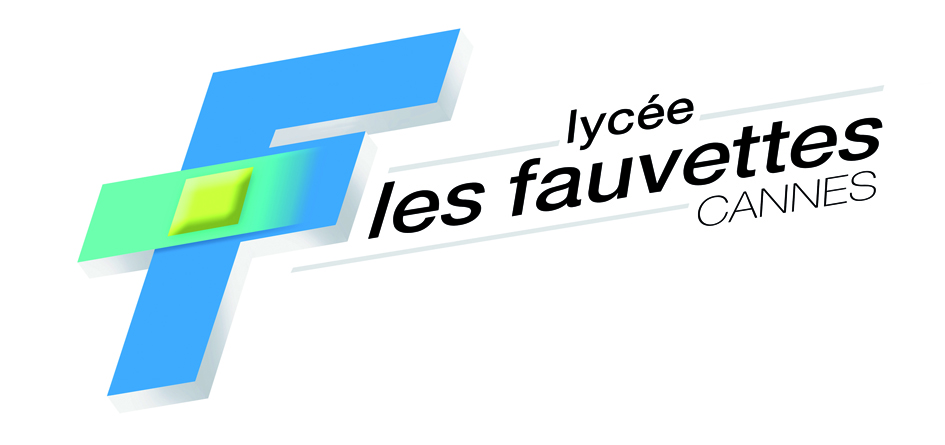 	Cannes, le 25 janvier 2019